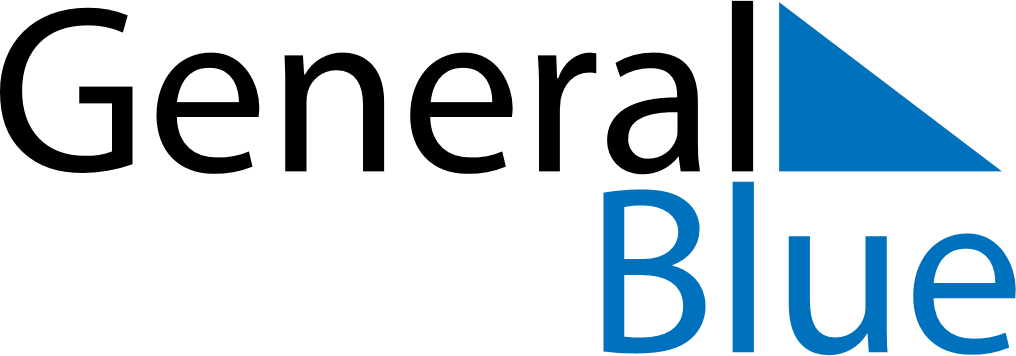 November 2026November 2026November 2026November 2026November 2026November 2026BrazilBrazilBrazilBrazilBrazilBrazilSundayMondayTuesdayWednesdayThursdayFridaySaturday1234567All Souls’ Day89101112131415161718192021Republic Day222324252627282930NOTES